Рекомендации родителямНе используйте нравоучения. Не подчеркивайте проступки, воспитывайте на положительных примерах.В конфликтных ситуациях не старайтесь одержать победу любой ценой, иногда можно и уступить.Действуйте только тактическим маневром и никогда – прямой атакой. Выслушивайте все, не реагируя тот час, и только потом, без раздражения высказывайте мнение, вносящее поправки в услышанное.Старайтесь настолько укрепить доверие детей, чтобы они делились с вами своими неприятностями.Не ставьте на ребенке крест.Не загоняйте ребенка в угол, поставив в затруднительное положение.Беседу всегда начинайте с дружеского тона.Диалог с трудновоспитуемым ребенком начинайте с тех вопросов, мнения по которым совпадают.В процессе общения инициативу держите в своих руках, старайтесь диалог вести на равных.Умейте смотреть на вещи глазами ребенка.Дети учатся жить у жизни:Если ребенка постоянно критикуют – он учится ненавидеть.Если ребенок живет во вражде, он учится - быть агрессивным.Если  ребенка высмеивают – он становится замкнутым.Если ребенок растет в упреках – он учится жить с чувством вины.Если ребенок растет в терпимости – он учится понимать других.Если ребенок растет в честности – он учится быть справедливым.Если ребенок растет в безопасности – он учится верить в людей.Если ребенка поддерживают – он учится ценить себя.Если ребенок живет в понимании и дружелюбии – он учится     находить любовь в этом мире.Если ребенка хвалят – он учится   быть благородным.МОБУ "Волховская городская гимназия №3 имени Героя Советского СоюзаАлександра Лукьянова"Профилактика девиантного поведения у подростков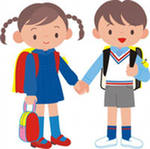 Информация предоставлена с сайта https://vk.com/doc220291536_462940761?hash=50aa74dc4aa408a07e&dl=fc419749c880867b0bКак воздействовать на ребенка с девиантным поведением.1.Позитивный настрой. 
Любое взаимодействие следует начинать с себя, особенно если оно связано со стремлением изменить другого человека. 
Что это значит? Случившееся уже не изменить, можно только предотвратить возможные нарушения поведения в будущем. Очень важен собственный настрой. Задайте себе вопрос "Что я чувствую?" Если вами владеет гнев, растерянность, злость или другие негативные чувства, то следует успокоиться, прежде всего, привести себя в равновесие. Для этого можно сделать несколько глубоких вдохов и выдохов, переключить внимание, сосредоточиться на образах покоя и равновесия или сделать еще что - то, позволяющее растопить негативные чувства. Спросите себя "Чего я хочу достичь?" - наказать, выразить свое отношение или создать условия для изменения поведения ребенка. Нужно оценить реалистичность и реализуемость выдвигаемой цели, а также ее понятность, доступность, привлекательность для ребенка. Следует ответить для себя "Каково мое отношение к ребенку?" Если в этом отношении превалирует негатив, то вряд ли удастся достичь взаимопонимания. Важно оценить отношение к ребенку, а не к совершенному им поступку. Постарайтесь найти позитивные стороны в поведении ребенка.2. Доверительное взаимодействие: 
Необходимо потратить немного времени и сил на установление доверительного контакта с ребенком. 
Уровень открытости ребенка прямо связан с ощущением собственной безопасности. Ребенок будет молчать, огрызаться или демонстрировать другие формы защитного поведения, пока не почувствует, что вы именно тот взрослый, который не нарушает его безопасности. Доверие к миру, ситуации, другому человеку - это базовая потребность ребенка. Поэтому достижение доверия - первоочередная задача. ЕЕ решение обеспечивается признанием безусловной ценности и уникальности другого человека, демонстрацией принять его, заботой о реализации его потребностей.3. Выявление причин. 
Нужно найти причины отклоняющего поведения. 
Конкретное поведение - это следствие чего - то. Может оказаться, что причина поведения весьма значима, поэтому, устраняя только следствия, результата можно не получить.4 типичные причины нарушения поведения: 
- стремление привлечь к себе внимание (независимо от способностей); 
- действия, производящие неблагоприятное впечатление продиктованы стремлением найти ценности, служению которым они могли бы посвятить себя; 
- обесценивание чувства любви, добра; 
- стремление отомстить родителям или другим взрослым за пережитые обиды, боль и унижение. 
4. Последовательность во взаимодействиях. Вряд ли удастся достичь желаемого результата, если взрослый будет менять свою позицию или слова и заявления не будут соответствовать Вашим действиям. Например, советуют ребенку не терять самообладания в трудных ситуациях, говорят, что дракой и ссорой ничего не доказать, а сами кричат на ребенка и наказывают его. В результате дети начинают презирать взрослых, развивается негативизм. 
5. Позитивность взаимодействия.
Постановка позитивной цели, учитывающей интересы, права и возможности ребенка. 
Формулировка цели будет позитивной в том случае, когда она содержит указание на позитивный результат ("вести здоровый образ жизни" вместо "бросить курить", "добиться положительной успеваемости" вместо "не получать двойки", "приходить в школу вовремя" вместо "перестать опаздывать"). Важно, чтобы была опора на положительные качества и ресурсы, восстановление позитивного самоощущения. Это значит искренне поощрять привлекательность поступков, чувств, мыслей и намерений ребенка.6. Поощрение положительных изменений. 
Традиционно в нашей культуре принято вознаграждение за "высокие успехи" с точки зрения общего, а не индивидуального эталона. Поощрение минимальных изменений предполагает умение выделить и оценить самые малые достижения. Путь к вершине складывается из малых шагов. Вряд ли ребенок может быстро стать кардинально другим. Чтобы не сбиться с пути, важно помнить о правиле позитивности.7. Разумный компромисс. 
Добиваясь изменений в поведении, стремитесь к разумному компромиссу, не загоняйте подростка из лучших побуждений в угол, оставляйте ему лазейку для сохранения самого себя. 
Следование данному правилу, с одной стороны, предполагает понимание того, что абсолютный идеал не достижим, а с другой, что любые изменения должны создавать, а не разрушать ребенка. В одном из источников приводится такой пример, во время одной из лагерных смен для "трудных подростков" выявился "ночной житель" - подросток, который долго не засыпал и не давал заснуть всему отряду и лагерю. Вмешательство воспитателя только раззадорило его, он демонстрировал удивительную изобретательность. Конфликт был снят необычным способом: подростка назначили в группу ночной охраны лагеря.8. Индивидуальный подход. 
Любая помощь будет эффективна настолько, насколько она учитывает уникальность и неповторимость ребенка. 
9. Системность. 
При оказании помощи детям и подростку с девиантным поведением нужно создавать позитивную воспитывающую среду. 
Важно выявить значимых для подростка лиц: одноклассников, авторитетных взрослых, друзей. Важно выяснить и по возможности изменить социальную ситуацию ребенка в школе, семье и во время досуга. 10. Гибкость. Важно использовать различные формы, способы, стратегию работы в зависимости от конкретного случая.